Publicado en  el 02/11/2015 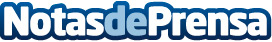 La islandesa Hrútar, de Grímur Hákonarson, Espiga de Oro de la 60ª Semana Internacional de Cine de ValladolidDatos de contacto:Nota de prensa publicada en: https://www.notasdeprensa.es/la-islandesa-hrutar-de-grimur-hakonarson_1 Categorias: Internacional Nacional Cine Artes Visuales http://www.notasdeprensa.es